Ficha N 36 Lenguaje verbalConsonante “P”.Observa el siguiente video Aprende la letra "P" con el Pingüino Paulino - El abecedario - YouTubeRealiza lo ejercicios vocales realizado por la educadora.Rellena la consonante P con papel picado.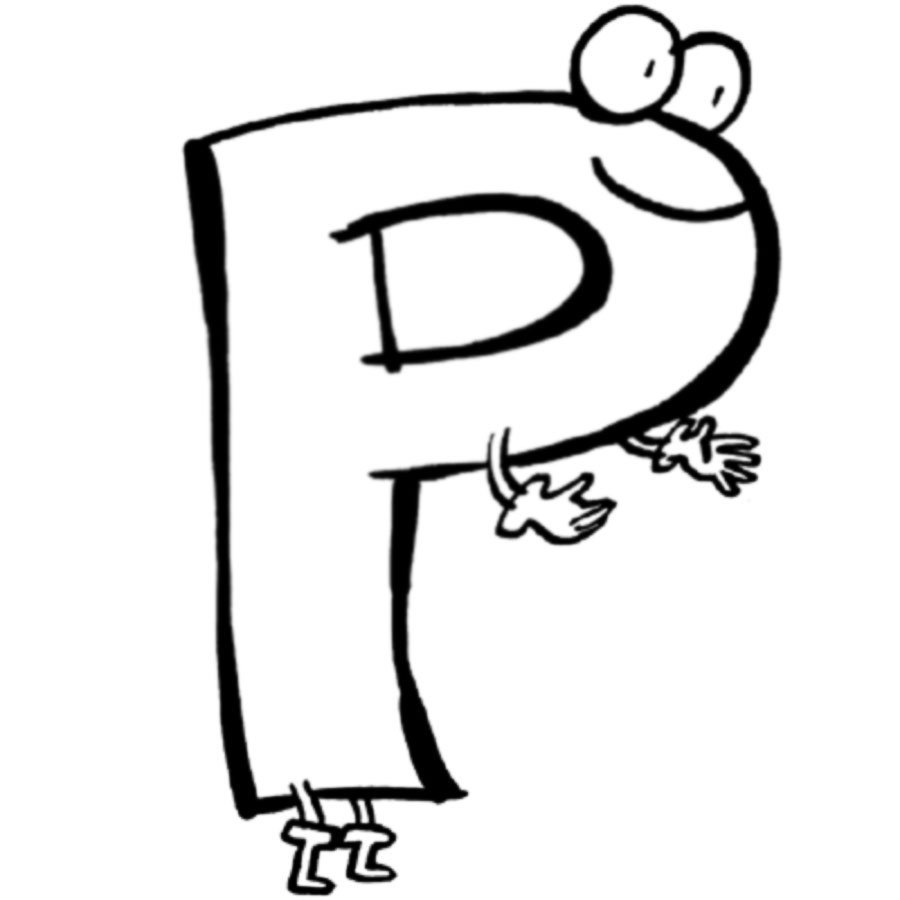 NOMBRE:NOMBRE:NOMBRE:FECHA: